Text na etiketuOTODEZACIN gel	Výrobce / Držitel rozhodnutí o schválení: POLOPHARMA, s.r.o., Smetanova 9936/11A, 036 08 Martin, Slovenská republika, tel .: 00421 917 200 913Číslo schválení veterinárního přípravku: 162-17/CSložení: 97,0% DEZACIN (superoxidovaný roztok), 3,0% polymery. Cílový druh: Všechny druhy zvířat mimo ryb a obojživelníků.Balení: 30 mlCharakteristika a účel použití: Přípravek je hydroaktivní gel a je určen k podpoře léčby při zánětlivých procesech středního a zevního zvukovodu. Vhodný je také při akutních a chronických zánětech středního ucha. Mezi nejčastější infekty, které způsobují uvedené záněty patří streptokoky, pneumokoky a stafylokoky. Gel  snižuje mikrobiální zátěž při těchto zánětech. Není dráždivý, toxický, nealergizuje a nevytváří rezistenci. Přípravek je možné použít i při léčbě antibiotiky.Použití a dávkování: Aplikujte za pomocí ušního aplikátoru na postižená místa 3-5x denně po dobu 5-7 dnů, případně do vymizení příznaků. Doba použitelnosti: 15 měsícůMMYYYY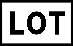 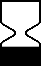 MM-YYYYEAN kódManipulace a skladování: Skladovat při teplotě 5 ° C - 30 ° C v temnu. Nevystavovat přímému slunečnímu záření. Uchovávat mimo dohled a dosah dětí. Prázdné obaly po vypláchnutí vodou mohou být odstraněny spolu s komunálním odpadem.Další informace: Pouze pro zvířata. 